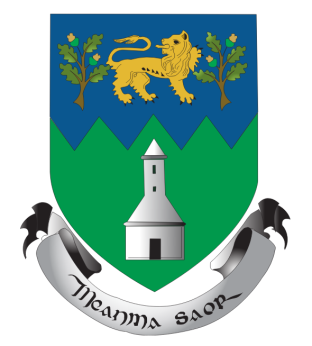 WICKLOW COUNTY COUNCILCOMHAIRLE CHONTAE CHILL MHANTÁINMUNICIPAL DISTRICT OF ARKLOWCEANTAR BARDASACH AN tINBHEAR MÓRAPPLICATION FOR VISITOR PERMIT FOR ARKLOW MUNICIPAL DISTRICTVisitor Permits will only be issued to current residential permit holders1.  Name of Applicant:	__________________________________________________2.  Address at which Residents Permit is held:  ____________________________________     ________________________________________________________________________     ________________________________________________________________________3.  Contact Phone No:		____________________________________________4.  Existing Valid Residential Permit Number:	________________________________5.  Number of Visitor Permits requested:		________________________________I hereby declare that the particulars given in this application form are correct and true.Signature:	_________________________	Date:	 _________________________---------------------------------------------------------------------------------------------------------Please forward applications & queries to:-By Post:  Parking Section, Bray Municipal District, Civic Offices, Main Street, Bray, Co.Wicklow, A98 A9X9-or-By Email:  braymd@wicklowcoco.ieTel:  01 2744900     OFFICE USE ONLYRP PERMIT NO.DATE OF ISSUERECEIPT NO.STREET/S APPLICABLEDOCUMENTS CHECKEDFEE PAID €